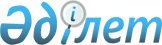 О внесении изменений и дополнений в решение Экибастузского городского маслихата (очередная XXXVIII сессия, IV созыв) от 20 декабря 2011 года N 405/38 "О бюджете города Экибастуза на 2012 - 2014 годы"
					
			Утративший силу
			
			
		
					Решение маслихата города Экибастуза Павлодарской области от 26 января 2012 года N 8/2. Зарегистрировано Департаментом юстиции Павлодарской области 06 февраля 2012 года N 12-3-317. Утратило силу в связи с истечением срока действия (письмо маслихата города Экибастуза Павлодарской области от 28 августа 2014 года N 1-17/2-01/221)      Сноска. Утратило силу в связи с истечением срока действия (письмо маслихата города Экибастуза Павлодарской области от 28.08.2014 N 1-17/2-01/221).

      На основании подпункта 4) пункта 2 статьи 106, пункта 5 статьи 109 Бюджетного кодекса Республики Казахстан, подпункта 1) пункта 1 статьи 6 Закона Республики Казахстан "О местном государственном управлении и самоуправлении в Республике Казахстан", решения   Павлодарского областного маслихата (XLI (внеочередная) сессия, IV созыв) от 14 января 2012 года N 411/41 "О внесении изменений и дополнений в решение областного маслихата (XL сессия, IV созыв) от 6 декабря 2011 года N 404/40 "Об областном бюджете на 2012 - 2014 годы" (зарегистрировано в Реестре государственной регистрации нормативных правовых актов за N 3198) и в целях эффективного использования бюджетных средств, Экибастузский городской маслихат РЕШИЛ:



      1. Внести в решение Экибастузского городского маслихата (очередная ХХХVIII сессия, IV созыв) от 20 декабря 2011 года N 405/38 "О бюджете города Экибастуза на 2012 - 2014 годы" (зарегистрировано в Реестре государственной регистрации нормативных правовых актов за N 12-3-311, опубликовано в газете "Отарқа" N 4 от 26 января 2012 года, в газете "Голос Экибастуза" N 4 от 26 января 2012 года) следующие изменения и дополнения:



      в пункте 1:

      в подпункте 1):

      цифры "6 629 397" заменить цифрами "8 624 674";

      цифры "108 872" заменить цифрами "2 104 149";

      в подпункте 2) цифры "6 580 060" заменить цифрами "8 711 598";

      в подпункте 3):

      цифры "-301" заменить цифрами "204 553";

      цифру "0" заменить цифрами "204 854";

      в подпункте 4) цифры "49 337" заменить цифрами "53 937";

      в подпункте 5):

      слова "профицит бюджета" заменить словами "дефицит бюджета";

      цифры "301" заменить цифрами "-345 414";

      в подпункте 6):

      слова "использование профицита бюджета" заменить словами "финансирование дефицита бюджета";

      цифры "-301" заменить цифрами "345 414";



      в пункте 4 цифры "12 000" заменить цифрами "42 000";



      приложения 1, 5, 6 к указанному решению изложить в новой редакции согласно приложениям 1, 2, 3 к настоящему решению;



      указанное решение дополнить приложением 7 "Бюджетные кредиты, выделенные из вышестоящих бюджетов на 2012 год" согласно приложению 4  к настоящему решению.



      2. Контроль за исполнением настоящего решения возложить на постоянную комиссию Экибастузского городского маслихата по экономике и бюджету.



      3. Настоящее решение вводится в действие с 1 января 2012 года.      Председатель сессии, секретарь

      городского маслихата                       Б. Куспеков

Приложение 1        

к решению Экибастузского    

городского маслихата      

(внеочередная II сессия, V созыв)

от 26 января 2012 года N 8/2    Бюджет города Экибастуза на 2012 год

Приложение 2       

к решению Экибастузского    

городского маслихата      

(внеочередная II сессия, V созыв)

от 26 января 2012 года N 8/2    Перечень бюджетных программ поселков, аулов

(сел), аульных (сельских) округов на 2012 год

Приложение 3       

к решению Экибастузского    

городского маслихата      

(внеочередная II сессия, V созыв)

от 26 января 2012 года N 8/2    Целевые трансферты, выделенные из

вышестоящих бюджетов на 2012 год

Приложение 4       

к решению Экибастузского    

городского маслихата      

(внеочередная II сессия, V созыв)

от 26 января 2012 года N 8/2    Бюджетные кредиты, выделенные из

вышестоящих бюджетов на 2012 год
					© 2012. РГП на ПХВ «Институт законодательства и правовой информации Республики Казахстан» Министерства юстиции Республики Казахстан
				КатегорияКатегорияКатегорияКатегорияСумма (тыс. тенге)Класс                     НаименованиеКласс                     НаименованиеКласс                     НаименованиеСумма (тыс. тенге)ПодклассПодклассСумма (тыс. тенге)12345I. Доходы86246741НАЛОГОВЫЕ ПОСТУПЛЕНИЯ645879701Подоходный налог20121572Индивидуальный подоходный налог201215704Налоги на собственность32352251Налоги на имущество19665653Земельный налог10235684Налог на транспортные средства2434255Единый земельный налог166705Внутренние налоги на товары, работы и услуги11407552Акцизы224003Поступления за использование природных и других ресурсов10560004Сборы за ведение предпринимательской и профессиональной деятельности579085Налог на игорный бизнес444708Обязательные платежи, взимаемые за совершение юридически значимых действий и (или) выдачу документов уполномоченными на то государственными органами или должностными лицами706601Государственная пошлина706602НЕНАЛОГОВЫЕ ПОСТУПЛЕНИЯ2472801Доходы от государственной собственности167281Поступления части чистого дохода государственных предприятий6384Доходы на доли участия в юридических лицах, находящиеся в государственной собственности905Доходы от аренды имущества, находящегося в государственной собственности1600006Прочие неналоговые поступления80001Прочие неналоговые поступления80003ПОСТУПЛЕНИЯ ОТ ПРОДАЖИ ОСНОВНОГО КАПИТАЛА3700003Продажа земли и нематериальных активов370001Продажа земли350002Продажа нематериальных активов20004ПОСТУПЛЕНИЯ ТРАНСФЕРТОВ210414902Трансферты из вышестоящих органов государственного управления21041492Трансферты из областного бюджета2104149Функциональная группаФункциональная группаФункциональная группаФункциональная группаФункциональная группаСумма (тыс. тенге)Функциональная подгруппаФункциональная подгруппаФункциональная подгруппаФункциональная подгруппаСумма (тыс. тенге)Администратор бюджетных программАдминистратор бюджетных программАдминистратор бюджетных программСумма (тыс. тенге)ПрограммаПрограммаСумма (тыс. тенге)НаименованиеСумма (тыс. тенге)123456II. Затраты871159801Государственные услуги общего характера3217291Представительные, исполнительные и другие органы, выполняющие общие функции государственного управления236941112Аппарат маслихата района (города областного значения)18514001Услуги по обеспечению деятельности маслихата района (города областного значения)18514122Аппарат акима района (города областного значения)92758001Услуги по обеспечению деятельности акима района (города областного значения)91758003Капитальные расходы государственного органа1000123Аппарат акима района в городе, города районного значения, поселка, аула (села), аульного (сельского) округа125669001Услуги по обеспечению деятельности акима района в городе, города районного значения, поселка, аула (села), аульного (сельского) округа121019022Капитальные расходы государственного органа46502Финансовая деятельность54955452Отдел финансов района (города областного значения)54955001Услуги по реализации государственной политики в области исполнения бюджета района (города областного значения) и управления коммунальной собственностью района (города областного значения)32034003Проведение оценки имущества в целях налогообложения5722004Организация работы по выдаче разовых талонов и обеспечение полноты сбора сумм от реализации разовых талонов9490010Приватизация, управление коммунальным имуществом, постприватизационная деятельность и регулирование споров, связанных с этим1200011Учет, хранение, оценка и реализация имущества, поступившего в коммунальную собственность5471018Капитальные расходы государственного органа10385Планирование и статистическая деятельность29833453Отдел экономики и бюджетного планирования района (города областного значения)29833001Услуги по реализации государственной политики в области формирования и развития экономической политики, системы государственного планирования и управления района (города областного значения)29233004Капитальные расходы государственного органа60002Оборона636611Военные нужды25261122Аппарат акима района (города областного значения)25261005Мероприятия в рамках исполнения всеобщей воинской обязанности252612Организация работы по чрезвычайным ситуациям38400122Аппарат акима района (города областного значения)38400006Предупреждение и ликвидация чрезвычайных ситуаций масштаба района (города областного значения)20000007Мероприятия по профилактике и тушению степных пожаров районного (городского) масштаба, а также пожаров в населенных пунктах, в которых не созданы органы государственной противопожарной службы1840003Общественный порядок, безопасность, правовая, судебная, уголовно-исполнительная деятельность310341Правоохранительная деятельность31034458Отдел жилищно-коммунального хозяйства, пассажирского транспорта и автомобильных дорог района (города областного значения)31034021Обеспечение безопасности дорожного движения в населенных пунктах3103404Образование44891281Дошкольное воспитание и обучение1174572123Аппарат акима района в городе, города районного значения, поселка, аула (села), аульного (сельского) округа50509004Поддержка организаций дошкольного воспитания и обучения49849025Увеличение размера доплаты за квалификационную категорию учителям школ и воспитателям дошкольных организаций образования за счет трансфертов из республиканского бюджета660464Отдел образования района (города областного значения)1124063009Обеспечение дошкольного воспитания и обучения1097418021Увеличение размера доплаты за квалификационную категорию  воспитателям дошкольных организаций образования за счет трансфертов из республиканского бюджета266452Начальное, основное среднее и общее среднее образование3141623123Аппарат акима района в городе, города районного значения, поселка, аула (села), аульного (сельского) округа6187005Организация бесплатного подвоза учащихся до школы и обратно в аульной (сельской) местности6187464Отдел образования района (города областного значения)3135436003Общеобразовательное обучение2914031006Дополнительное образование для детей150668064Увеличение размера доплаты за квалификационную категорию учителям школ за счет трансфертов из республиканского бюджета707374Техническое и профессиональное, послесреднее образование23940464Отдел образования района (города областного значения)23940018Организация профессионального обучения239409Прочие услуги в области образования148993464Отдел образования района (города областного значения)148993001Услуги по реализации государственной политики на местном уровне в области образования26123005Приобретение и доставка учебников, учебно-методических комплексов для государственных учреждений образования района (города областного значения)51991007Проведение школьных олимпиад, внешкольных мероприятий и конкурсов районного (городского) масштаба282015Ежемесячные выплаты денежных средств опекунам (попечителям) на содержание ребенка-сироты (детей-сирот), и ребенка (детей), оставшегося без попечения родителей за счет трансфертов из республиканского бюджета54447020Обеспечение оборудованием, программным обеспечением детей-инвалидов, обучающихся на дому за счет трансфертов из республиканского бюджета1615005Здравоохранение4139Прочие услуги в области здравоохранения413123Аппарат акима района в городе, города районного значения, поселка, аула (села), аульного (сельского) округа413002Организация в экстренных случаях доставки тяжелобольных людей до ближайшей организации здравоохранения, оказывающей врачебную помощь41306Социальная помощь и социальное обеспечение5637852Социальная помощь514779123Аппарат акима района в городе, города районного значения, поселка, аула (села), аульного (сельского) округа6092003Оказание социальной помощи нуждающимся гражданам на дому6092451Отдел занятости и социальных программ района (города областного значения)508687002Программа занятости143493005Государственная адресная социальная помощь18800006Оказание жилищной помощи50000007Социальная помощь отдельным категориям нуждающихся граждан по решениям местных представительных органов142643010Материальное обеспечение детей-инвалидов, воспитывающихся и обучающихся на дому5669013Социальная адаптация лиц, не имеющих определенного местожительства40949014Оказание социальной помощи нуждающимся гражданам на дому43544016Государственные пособия на детей до 18 лет9708017Обеспечение нуждающихся инвалидов обязательными гигиеническими средствами и предоставление услуг специалистами жестового языка, индивидуальными помощниками в соответствии с индивидуальной программой реабилитации инвалида37136023Обеспечение деятельности центров занятости населения167459Прочие услуги в области социальной помощи и социального обеспечения49006451Отдел занятости и социальных программ района (города областного значения)49006001Услуги по реализации государственной политики на местном уровне в области обеспечения занятости и реализации социальных программ для населения47915011Оплата услуг по зачислению, выплате и доставке пособий и других социальных выплат109107Жилищно-коммунальное хозяйство16248441Жилищное хозяйство135162123Аппарат акима района в городе, города районного значения, поселка, аула (села), аульного (сельского) округа700007Организация сохранения государственного жилищного фонда города районного значения, поселка, аула (села), аульного (сельского) округа700458Отдел жилищно-коммунального хозяйства, пассажирского транспорта и автомобильных дорог района (города областного значения)126070003Организация сохранения государственного жилищного фонда124670004Обеспечение жильем отдельных категорий граждан1400479Отдел жилищной инспекции района (города областного значения)8392001Услуги по реализации государственной политики на местном уровне в области жилищного фонда83922Коммунальное хозяйство1217151123Аппарат акима района в городе, города районного значения, поселка, аула (села), аульного (сельского) округа24968014Организация водоснабжения населенных пунктов24968458Отдел жилищно-коммунального хозяйства, пассажирского транспорта и автомобильных дорог района (города областного значения)10000026Организация эксплуатации тепловых сетей, находящихся в коммунальной собственности районов (городов областного значения)10000467Отдел строительства района (города областного значения)1182183005Развитие коммунального хозяйства430006Развитие системы водоснабжения и водоотведения11817533Благоустройство населенных пунктов272531123Аппарат акима района в городе, города районного значения, поселка, аула (села), аульного (сельского) округа19575008Освещение улиц населенных пунктов13644009Обеспечение санитарии населенных пунктов5200011Благоустройство и озеленение населенных пунктов731458Отдел жилищно-коммунального хозяйства, пассажирского транспорта и автомобильных дорог района (города областного значения)252956015Освещение улиц в населенных пунктах116776016Обеспечение санитарии населенных пунктов15537017Содержание мест захоронений и захоронение безродных6835018Благоустройство и озеленение населенных пунктов11380808Культура, спорт, туризм и информационное пространство4297101Деятельность в области культуры249063123Аппарат акима района в городе, города районного значения, поселка, аула (села), аульного (сельского) округа21928006Поддержка культурно-досуговой работы на местном уровне21928455Отдел культуры и развития языков района (города областного значения)227135003Поддержка культурно-досуговой работы2271352Спорт36156465Отдел физической культуры и спорта района (города областного значения)36156006Проведение спортивных соревнований на районном (города областного значения) уровне32144007Подготовка и участие членов сборных команд района (города областного значения) по различным видам спорта на областных спортивных соревнованиях40123Информационное пространство101974455Отдел культуры и развития языков района (города областного значения)62286006Функционирование районных (городских) библиотек58897007Развитие государственного языка и других языков народа Казахстана3389456Отдел внутренней политики района (города областного значения)39688002Услуги по проведению государственной информационной политики через газеты и журналы18434005Услуги по проведению государственной информационной политики через телерадиовещание212549Прочие услуги по организации культуры, спорта, туризма и информационного пространства42517455Отдел культуры и развития языков района (города областного значения)8790001Услуги по реализации государственной политики на местном уровне в области развития языков и культуры8790456Отдел внутренней политики района (города областного значения)23532001Услуги по реализации государственной политики на местном уровне в области информации, укрепления государственности и формирования социального оптимизма граждан12582003Реализация мероприятий в сфере молодежной политики10950465Отдел физической культуры и спорта района (города областного значения)10195001Услуги по реализации государственной политики на местном уровне в сфере физической культуры и спорта1019509Топливно-энергетический комплекс и недропользование3803009Прочие услуги в области топливно-энергетического комплекса и недропользования380300467Отдел строительства района (города областного значения)380300009Развитие теплоэнергетической системы38030010Сельское, водное, лесное, рыбное хозяйство, особо охраняемые природные территории, охрана окружающей среды и животного мира, земельные отношения686571Сельское хозяйство27108453Отдел экономики и бюджетного планирования района (города областного значения)1649099Реализация мер по оказанию социальной поддержки специалистов1649474Отдел сельского хозяйства и ветеринарии района (города областного значения)25459001Услуги по реализации государственной политики на местном уровне в сфере сельского хозяйства и ветеринарии16329005Обеспечение функционирования скотомогильников (биотермических ям)7544007Организация отлова и уничтожения бродячих собак и кошек15866Земельные отношения20534463Отдел земельных отношений района (города областного значения)20534001Услуги по реализации государственной политики в области регулирования земельных отношений на территории района (города областного значения)19438006Землеустройство, проводимое при установлении границ городов районного значения, районов в городе, поселков аулов (сел), аульных (сельских) округов10969Прочие услуги в области сельского, водного, лесного, рыбного хозяйства, охраны окружающей среды и земельных отношений21015474Отдел сельского хозяйства и ветеринарии района (города областного значения)21015013Проведение противоэпизоотических мероприятий2101511Промышленность, архитектурная, градостроительная и строительная деятельность430952Архитектурная, градостроительная и строительная деятельность43095467Отдел строительства района (города областного значения)10636001Услуги по реализации государственной политики на местном уровне в области строительства10261017Капитальные расходы государственного органа375468Отдел архитектуры и градостроительства района (города областного значения)32459001Услуги по реализации государственной политики в области  архитектуры и градостроительства на местном уровне15213003Разработка схем градостроительного развития территории района и генеральных планов населенных пунктов1724612Транспорт и коммуникации5826311Автомобильный транспорт513971123Аппарат акима района в городе, города районного значения, поселка, аула (села), аульного (сельского) округа19839013Обеспечение функционирования автомобильных дорог в городах районного значения, поселках, аулах (селах), аульных (сельских) округах19839458Отдел жилищно-коммунального хозяйства, пассажирского транспорта и автомобильных дорог района (города областного значения)494132023Обеспечение функционирования автомобильных дорог4941329Прочие услуги в сфере транспорта и коммуникаций68660458Отдел жилищно-коммунального хозяйства, пассажирского транспорта и автомобильных дорог района (города областного значения)68660024Организация внутрипоселковых (внутригородских), пригородных и внутрирайонных общественных пассажирских перевозок6866013Прочие1079183Поддержка предпринимательской деятельности и защита конкуренции17176469Отдел предпринимательства района (города областного значения)17176001Услуги по реализации государственной политики на местном уровне в области развития предпринимательства и промышленности14733003Поддержка предпринимательской деятельности24439Прочие90742452Отдел финансов района (города областного значения)42000012Резерв местного исполнительного органа района (города областного значения)42000458Отдел жилищно-коммунального хозяйства, пассажирского транспорта и автомобильных дорог района (города областного значения)48742001Услуги по реализации государственной политики на местном уровне в области жилищно-коммунального хозяйства, пассажирского транспорта и автомобильных дорог4874215Трансферты46931Трансферты4693452Отдел финансов района (города областного значения)4693024Целевые текущие трансферты в вышестоящие бюджеты в связи с передачей функций государственных органов из нижестоящего уровня государственного управления в вышестоящий4693III. Чистое бюджетное кредитование204553Бюджетные кредиты20485410Сельское, водное, лесное, рыбное хозяйство, особо охраняемые природные территории, охрана окружающей среды и животного мира, земельные отношения48541Сельское хозяйство4854453Отдел экономики и бюджетного планирования района (города областного значения)4854006Бюджетные кредиты для реализации мер социальной поддержки специалистов485413Прочие2000009Прочие200000458Отдел жилищно-коммунального хозяйства, пассажирского транспорта и автомобильных дорог района (города областного значения)200000039Бюджетные кредиты на проведение ремонта общего имущества объектов кондоминиума200000КатегорияКатегорияКатегорияКатегорияСумма (тыс. тенге)КлассКлассКлассСумма (тыс. тенге)ПодклассПодклассСумма (тыс. тенге)НаименованиеСумма (тыс. тенге)123455Погашение бюджетных кредитов30101Погашение бюджетных кредитов3011Погашение бюджетных кредитов, выданных из государственного бюджета301Функциональная группаФункциональная группаФункциональная группаФункциональная группаФункциональная группаСумма (тыс. тенге) Функциональная подгруппа Функциональная подгруппа Функциональная подгруппа Функциональная подгруппаСумма (тыс. тенге)Администратор бюджетных программАдминистратор бюджетных программАдминистратор бюджетных программСумма (тыс. тенге)ПрограммаПрограммаСумма (тыс. тенге)НаименованиеСумма (тыс. тенге)123456IV. Сальдо по операциям с финансовыми активами53937Приобретение финансовых активов5393713Прочие539379Прочие53937458Отдел жилищно-коммунального хозяйства, пассажирского транспорта и автомобильных дорог района (города областного значения)53937065Формирование или увеличение уставного капитала юридических лиц53937КатегорияКатегорияКатегорияКатегорияСумма (тыс. тенге)КлассКлассКлассСумма (тыс. тенге)ПодклассПодклассСумма (тыс. тенге)НаименованиеСумма (тыс. тенге)123456Поступления от продажи финансовых активов государства001Поступления от продажи финансовых активов государства01Поступления от продажи финансовых активов внутри страны0НаименованиеСумма (тыс. тенге)12V. Дефицит (профицит) бюджета-345414VI. Финансирование дефицита (использование профицита) бюджета345414Функциональная группаФункциональная группаФункциональная группаФункциональная группаФункциональная группаФункциональная подгруппаФункциональная подгруппаФункциональная подгруппаФункциональная подгруппаАдминистратор бюджетных программАдминистратор бюджетных программАдминистратор бюджетных программПрограммаПрограммаНаименование12345Аккольский сельский округ
01Государственные услуги общего характера1Представительные, исполнительные и другие органы, выполняющие общие функции государственного управления123Аппарат акима района в городе, города районного значения, поселка, аула (села), аульного (сельского) округа001Услуги по обеспечению деятельности акима района в городе, города районного значения, поселка, аула (села), аульного (сельского) округа04Образование2Начальное, основное среднее и общее среднее образование123Аппарат акима района в городе, города районного значения, поселка, аула (села), аульного (сельского) округа005Организация бесплатного подвоза учащихся до школы и обратно в аульной (сельской) местности06Социальная помощь и социальное обеспечение2Социальная помощь123Аппарат акима района в городе, города районного значения, поселка, аула (села), аульного (сельского) округа003Оказание социальной помощи нуждающимся гражданам на дому07Жилищно-коммунальное хозяйство2Коммунальное хозяйство123Аппарат акима района в городе, города районного значения, поселка, аула (села), аульного (сельского) округа014Организация водоснабжения населенных пунктов3Благоустройство населенных пунктов123Аппарат акима района в городе, города районного значения, поселка, аула (села), аульного (сельского) округа008Освещение улиц населенных пунктов009Обеспечение санитарии населенных пунктов011Благоустройство и озеленение населенных пунктов12Транспорт и коммуникации1Автомобильный транспорт123Аппарат акима района в городе, города районного значения, поселка, аула (села), аульного (сельского) округа013Обеспечение функционирования автомобильных дорог в городах районного значения, поселках, аулах (селах), аульных (сельских) округахБайетский сельский округ
01Государственные услуги общего характера1Представительные, исполнительные и другие органы, выполняющие общие функции государственного управления123Аппарат акима района в городе, города районного значения, поселка, аула (села), аульного (сельского) округа001Услуги по обеспечению деятельности акима района в городе, города районного значения, поселка, аула (села), аульного (сельского) округа022Капитальные расходы государственного органа06Социальная помощь и социальное обеспечение2Социальная помощь123Аппарат акима района в городе, города районного значения, поселка, аула (села), аульного (сельского) округа003Оказание социальной помощи нуждающимся гражданам на дому07Жилищно-коммунальное хозяйство2Коммунальное хозяйство123Аппарат акима района в городе, города районного значения, поселка, аула (села), аульного (сельского) округа014Организация водоснабжения населенных пунктов3Благоустройство населенных пунктов123Аппарат акима района в городе, города районного значения, поселка, аула (села), аульного (сельского) округа008Освещение улиц населенных пунктов12Транспорт и коммуникации1Автомобильный транспорт123Аппарат акима района в городе, города районного значения, поселка, аула (села), аульного (сельского) округа013Обеспечение функционирования автомобильных дорог в городах районного значения, поселках, аулах (селах), аульных (сельских) округахЖелезнодорожный сельский округ01Государственные услуги общего характера1Представительные, исполнительные и другие органы, выполняющие общие функции государственного управления123Аппарат акима района в городе, города районного значения, поселка, аула (села), аульного (сельского) округа001Услуги по обеспечению деятельности акима района в городе, города районного значения, поселка, аула (села), аульного (сельского) округа04Образование2Начальное, основное среднее и общее среднее образование123Аппарат акима района в городе, города районного значения, поселка, аула (села), аульного (сельского) округа005Организация бесплатного подвоза учащихся до школы и обратно в аульной (сельской) местности07Жилищно-коммунальное хозяйство3Благоустройство населенных пунктов123Аппарат акима района в городе, города районного значения, поселка, аула (села), аульного (сельского) округа008Освещение улиц населенных пунктов12Транспорт и коммуникации1Автомобильный транспорт123Аппарат акима района в городе, города районного значения, поселка, аула (села), аульного (сельского) округа013Обеспечение функционирования автомобильных дорог в городах районного значения, поселках, аулах (селах), аульных (сельских) округахКарасуский сельский округ
01Государственные услуги общего характера1Представительные, исполнительные и другие органы, выполняющие общие функции государственного управления123Аппарат акима района в городе, города районного значения, поселка, аула (села), аульного (сельского) округа001Услуги по обеспечению деятельности акима района в городе, города районного значения, поселка, аула (села), аульного (сельского) округа07Жилищно-коммунальное хозяйство2Коммунальное хозяйство123Аппарат акима района в городе, города районного значения, поселка, аула (села), аульного (сельского) округа014Организация водоснабжения населенных пунктов3Благоустройство населенных пунктов123Аппарат акима района в городе, города районного значения, поселка, аула (села), аульного (сельского) округа008Освещение улиц населенных пунктов12Транспорт и коммуникации1Автомобильный транспорт123Аппарат акима района в городе, города районного значения, поселка, аула (села), аульного (сельского) округа013Обеспечение функционирования автомобильных дорог в городах районного значения, поселках, аулах (селах), аульных (сельских) округахСело им. академика А. Маргулана
01Государственные услуги общего характера1Представительные, исполнительные и другие органы, выполняющие общие функции государственного управления123Аппарат акима района в городе, города районного значения, поселка, аула (села), аульного (сельского) округа001Услуги по обеспечению деятельности акима района в городе, города районного значения, поселка, аула (села), аульного (сельского) округа05Здравоохранение9Прочие услуги в области здравоохранения123Аппарат акима района в городе, города районного значения, поселка, аула (села), аульного (сельского) округа002Организация в экстренных случаях доставки тяжелобольных людей до ближайшей организации здравоохранения, оказывающей врачебную помощь06Социальная помощь и социальное обеспечение2Социальная помощь123Аппарат акима района в городе, города районного значения, поселка, аула (села), аульного (сельского) округа003Оказание социальной помощи нуждающимся гражданам на дому07Жилищно-коммунальное хозяйство2Коммунальное хозяйство123Аппарат акима района в городе, города районного значения, поселка, аула (села), аульного (сельского) округа014Организация водоснабжения населенных пунктов3Благоустройство населенных пунктов123Аппарат акима района в городе, города районного значения, поселка, аула (села), аульного (сельского) округа008Освещение улиц населенных пунктов12Транспорт и коммуникации1Автомобильный транспорт123Аппарат акима района в городе, города районного значения, поселка, аула (села), аульного (сельского) округа013Обеспечение функционирования автомобильных дорог в городах районного значения, поселках, аулах (селах), аульных (сельских) округахКомсомольский сельский округ
01Государственные услуги общего характера1Представительные, исполнительные и другие органы, выполняющие общие функции государственного управления123Аппарат акима района в городе, города районного значения, поселка, аула (села), аульного (сельского) округа001Услуги по обеспечению деятельности акима района в городе, города районного значения, поселка, аула (села), аульного (сельского) округа07Жилищно-коммунальное хозяйство2Коммунальное хозяйство123Аппарат акима района в городе, города районного значения, поселка, аула (села), аульного (сельского) округа014Организация водоснабжения населенных пунктов3Благоустройство населенных пунктов123Аппарат акима района в городе, города районного значения, поселка, аула (села), аульного (сельского) округа008Освещение улиц населенных пунктов12Транспорт и коммуникации1Автомобильный транспорт123Аппарат акима района в городе, города районного значения, поселка, аула (села), аульного (сельского) округа013Обеспечение функционирования автомобильных дорог в городах районного значения, поселках, аулах (селах), аульных (сельских) округахКояндинский сельский округ
01Государственные услуги общего характера1Представительные, исполнительные и другие органы, выполняющие общие функции государственного управления123Аппарат акима района в городе, города районного значения, поселка, аула (села), аульного (сельского) округа001Услуги по обеспечению деятельности акима района в городе, города районного значения, поселка, аула (села), аульного (сельского) округа07Жилищно-коммунальное хозяйство2Коммунальное хозяйство123Аппарат акима района в городе, города районного значения, поселка, аула (села), аульного (сельского) округа014Организация водоснабжения населенных пунктов3Благоустройство населенных пунктов123Аппарат акима района в городе, города районного значения, поселка, аула (села), аульного (сельского) округа008Освещение улиц населенных пунктов12Транспорт и коммуникации1Автомобильный транспорт123Аппарат акима района в городе, города районного значения, поселка, аула (села), аульного (сельского) округа013Обеспечение функционирования автомобильных дорог в городах районного значения, поселках, аулах (селах), аульных (сельских) округахКудайкольский сельский округ
01Государственные услуги общего характера1Представительные, исполнительные и другие органы, выполняющие общие функции государственного управления123Аппарат акима района в городе, города районного значения, поселка, аула (села), аульного (сельского) округа001Услуги по обеспечению деятельности акима района в городе, города районного значения, поселка, аула (села), аульного (сельского) округа06Социальная помощь и социальное обеспечение2Социальная помощь123Аппарат акима района в городе, города районного значения, поселка, аула (села), аульного (сельского) округа003Оказание социальной помощи нуждающимся гражданам на дому07Жилищно-коммунальное хозяйство3Благоустройство населенных пунктов123Аппарат акима района в городе, города районного значения, поселка, аула (села), аульного (сельского) округа008Освещение улиц населенных пунктов12Транспорт и коммуникации1Автомобильный транспорт123Аппарат акима района в городе, города районного значения, поселка, аула (села), аульного (сельского) округа013Обеспечение функционирования автомобильных дорог в городах районного значения, поселках, аулах (селах), аульных (сельских) округахОлентинский сельский округ
01Государственные услуги общего характера1Представительные, исполнительные и другие органы, выполняющие общие функции государственного управления123Аппарат акима района в городе, города районного значения, поселка, аула (села), аульного (сельского) округа001Услуги по обеспечению деятельности акима района в городе, города районного значения, поселка, аула (села), аульного (сельского) округа04Образование2Начальное, основное среднее и общее среднее образование123Аппарат акима района в городе, города районного значения, поселка, аула (села), аульного (сельского) округа005Организация бесплатного подвоза учащихся до школы и обратно в аульной (сельской) местности07Жилищно-коммунальное хозяйство2Коммунальное хозяйство123Аппарат акима района в городе, города районного значения, поселка, аула (села), аульного (сельского) округа014Организация водоснабжения населенных пунктов3Благоустройство населенных пунктов123Аппарат акима района в городе, города районного значения, поселка, аула (села), аульного (сельского) округа008Освещение улиц населенных пунктов009Обеспечение санитарии населенных пунктов12Транспорт и коммуникации1Автомобильный транспорт123Аппарат акима района в городе, города районного значения, поселка, аула (села), аульного (сельского) округа013Обеспечение функционирования автомобильных дорог в городах районного значения, поселках, аулах (селах), аульных (сельских) округахСарыкамысский сельский округ
01Государственные услуги общего характера1Представительные, исполнительные и другие органы, выполняющие общие функции государственного управления123Аппарат акима района в городе, города районного значения, поселка, аула (села), аульного (сельского) округа001Услуги по обеспечению деятельности акима района в городе, города районного значения, поселка, аула (села), аульного (сельского) округа04Образование2Начальное, основное среднее и общее среднее образование123Аппарат акима района в городе, города районного значения, поселка, аула (села), аульного (сельского) округа005Организация бесплатного подвоза учащихся до школы и обратно в аульной (сельской) местности06Социальная помощь и социальное обеспечение2Социальная помощь123Аппарат акима района в городе, города районного значения, поселка, аула (села), аульного (сельского) округа003Оказание социальной помощи нуждающимся гражданам на дому07Жилищно-коммунальное хозяйство2Коммунальное хозяйство123Аппарат акима района в городе, города районного значения, поселка, аула (села), аульного (сельского) округа014Организация водоснабжения населенных пунктов3Благоустройство населенных пунктов123Аппарат акима района в городе, города районного значения, поселка, аула (села), аульного (сельского) округа008Освещение улиц населенных пунктов009Обеспечение санитарии населенных пунктов12Транспорт и коммуникации1Автомобильный транспорт123Аппарат акима района в городе, города районного значения, поселка, аула (села), аульного (сельского) округа013Обеспечение функционирования автомобильных дорог в городах районного значения, поселках, аулах (селах), аульных (сельских) округахПоселок Солнечный
01Государственные услуги общего характера1Представительные, исполнительные и другие органы, выполняющие общие функции государственного управления123Аппарат акима района в городе, города районного значения, поселка, аула (села), аульного (сельского) округа001Услуги по обеспечению деятельности акима района в городе, города районного значения, поселка, аула (села), аульного (сельского) округа022Капитальные расходы государственного органа04Образование1Дошкольное воспитание и обучение123Аппарат акима района в городе, города районного значения, поселка, аула (села), аульного (сельского) округа004Поддержка организаций дошкольного воспитания и обучения025Увеличение размера доплаты за квалификационную категорию учителям школ и воспитателям дошкольных организаций образования за счет трансфертов из республиканского бюджета06Социальная помощь и социальное обеспечение2Социальная помощь123Аппарат акима района в городе, города районного значения, поселка, аула (села), аульного (сельского) округа003Оказание социальной помощи нуждающимся гражданам на дому07Жилищно-коммунальное хозяйство1Жилищное хозяйство123Аппарат акима района в городе, города районного значения, поселка, аула (села), аульного (сельского) округа007Организация сохранения государственного жилищного фонда города районного значения, поселка, аула (села), аульного (сельского) округа3Благоустройство населенных пунктов123Аппарат акима района в городе, города районного значения, поселка, аула (села), аульного (сельского) округа008Освещение улиц населенных пунктов011Благоустройство и озеленение населенных пунктов08Культура, спорт, туризм и информационное пространство1Деятельность в области культуры123Аппарат акима района в городе, города районного значения, поселка, аула (села), аульного (сельского) округа006Поддержка культурно-досуговой работы на местном уровне12Транспорт и коммуникации1Автомобильный транспорт123Аппарат акима района в городе, города районного значения, поселка, аула (села), аульного (сельского) округа013Обеспечение функционирования автомобильных дорог в городах районного значения, поселках, аулах (селах), аульных (сельских) округахСело Торт-Кудук
01Государственные услуги общего характера1Представительные, исполнительные и другие органы, выполняющие общие функции государственного управления123Аппарат акима района в городе, города районного значения, поселка, аула (села), аульного (сельского) округа001Услуги по обеспечению деятельности акима района в городе, города районного значения, поселка, аула (села), аульного (сельского) округа04Образование2Начальное, основное среднее и общее среднее образование123Аппарат акима района в городе, города районного значения, поселка, аула (села), аульного (сельского) округа005Организация бесплатного подвоза учащихся до школы и обратно в аульной (сельской) местности06Социальная помощь и социальное обеспечение2Социальная помощь123Аппарат акима района в городе, города районного значения, поселка, аула (села), аульного (сельского) округа003Оказание социальной помощи нуждающимся гражданам на дому07Жилищно-коммунальное хозяйство2Коммунальное хозяйство123Аппарат акима района в городе, города районного значения, поселка, аула (села), аульного (сельского) округа014Организация водоснабжения населенных пунктов3Благоустройство населенных пунктов123Аппарат акима района в городе, города районного значения, поселка, аула (села), аульного (сельского) округа008Освещение улиц населенных пунктов12Транспорт и коммуникации1Автомобильный транспорт123Аппарат акима района в городе, города районного значения, поселка, аула (села), аульного (сельского) округа013Обеспечение функционирования автомобильных дорог в городах районного значения, поселках, аулах (селах), аульных (сельских) округахПоселок Шидерты
01Государственные услуги общего характера1Представительные, исполнительные и другие органы, выполняющие общие функции государственного управления123Аппарат акима района в городе, города районного значения, поселка, аула (села), аульного (сельского) округа001Услуги по обеспечению деятельности акима района в городе, города районного значения, поселка, аула (села), аульного (сельского) округа022Капитальные расходы государственного органа04Образование1Дошкольное воспитание и обучение123Аппарат акима района в городе, города районного значения, поселка, аула (села), аульного (сельского) округа004Поддержка организаций дошкольного воспитания и обучения025Увеличение размера доплаты за квалификационную категорию учителям школ и воспитателям дошкольных организаций образования за счет трансфертов из республиканского бюджета2Начальное, основное среднее и общее среднее образование123Аппарат акима района в городе, города районного значения, поселка, аула (села), аульного (сельского) округа005Организация бесплатного подвоза учащихся до школы и обратно в аульной (сельской) местности06Социальная помощь и социальное обеспечение2Социальная помощь123Аппарат акима района в городе, города районного значения, поселка, аула (села), аульного (сельского) округа003Оказание социальной помощи нуждающимся гражданам на дому07Жилищно-коммунальное хозяйство3Благоустройство населенных пунктов123Аппарат акима района в городе, города районного значения, поселка, аула (села), аульного (сельского) округа008Освещение улиц населенных пунктов08Культура, спорт, туризм и информационное пространство1Деятельность в области культуры123Аппарат акима района в городе, города районного значения, поселка, аула (села), аульного (сельского) округа006Поддержка культурно-досуговой работы на местном уровнеЭкибастузский сельский округ
01Государственные услуги общего характера1Представительные, исполнительные и другие органы, выполняющие общие функции государственного управления123Аппарат акима района в городе, города районного значения, поселка, аула (села), аульного (сельского) округа001Услуги по обеспечению деятельности акима района в городе, города районного значения, поселка, аула (села), аульного (сельского) округа04Образование2Начальное, основное среднее и общее среднее образование123Аппарат акима района в городе, города районного значения, поселка, аула (села), аульного (сельского) округа005Организация бесплатного подвоза учащихся до школы и обратно в аульной (сельской) местности06Социальная помощь и социальное обеспечение2Социальная помощь123Аппарат акима района в городе, города районного значения, поселка, аула (села), аульного (сельского) округа003Оказание социальной помощи нуждающимся гражданам на дому07Жилищно-коммунальное хозяйство2Коммунальное хозяйство123Аппарат акима района в городе, города районного значения, поселка, аула (села), аульного (сельского) округа014Организация водоснабжения населенных пунктов3Благоустройство населенных пунктов123Аппарат акима района в городе, города районного значения, поселка, аула (села), аульного (сельского) округа008Освещение улиц населенных пунктов009Обеспечение санитарии населенных пунктов12Транспорт и коммуникации1Автомобильный транспорт123Аппарат акима района в городе, города районного значения, поселка, аула (села), аульного (сельского) округа013Обеспечение функционирования автомобильных дорог в городах районного значения, поселках, аулах (селах), аульных (сельских) округахN п/п
Наименование администраторов программ/назначение целевых трансфертов
Сумма (тыс. тенге)
в том числе
РБ
ОБ
1
2
3
4
5
ВСЕГО210414918154682886811на проведение капитального и среднего ремонта автомобильных дорог районного значения (улиц города)87495874952на ежемесячные выплаты денежных средств опекунам (попечителям) на содержание ребенка-сироты (детей-сирот), и ребенка (детей), оставшегося без попечения родителей54447544473на реализацию государственного образовательного заказа в дошкольных организациях образования1573431573434на обеспечение оборудованием, программным обеспечением детей-инвалидов обучающихся на дому16150161505на оснащение учебным оборудованием кабинетов физики, химии, биологии в государственных учреждениях начального, основного среднего и общего среднего образования24582245826на увеличение размера доплаты за квалификационную категорию учителям школ и воспитателям дошкольных организаций образования98516985167на введение стандартов специальных социальных услуг138913898на реализацию мер по оказанию социальной поддержки специалистов164816489на оказание жилищной помощи100001000010на проведение противоэпизоотических мероприятий210152101511на развитие теплоэнергетической системы38030038030012на развитие системы водоснабжения и водоотведения105592985474320118613на развитие системы водоснабжения в сельских населенных пунктах11749411749414на реализацию мероприятий в рамках Программы занятости 2020:77841778410на частичное субсидирование заработной платы3777537775- обеспечение деятельности центров занятости населения1472914729- молодежная практика2044220442- предоставление субсидий на переезд48954895N п/п
Наименование администраторов программ/назначение бюджетных кредитов
Сумма (тыс. тенге)
1
2
3
ВСЕГО2048541.Отдел экономики и бюджетного планирования4854для реализации мер социальной поддержки специалистов48542.Отдел жилищно-коммунального хозяйства, пассажирского транспорта и автомобильных дорог200000на проведение ремонта общего имущества объектов кондоминиума200000